Listos 1 – Module 4 Extension tasksTask  1Design and label your dream house. Remember be creative if you want your house to have a pool and a helipad or a 10 car garage go for it!!  Draw it as a birds eye view and label the rooms then colour it.If you don’t have access to a dictionary, but have access to the internet www.wordreference.com is a great online dictionary!!Key Vocab.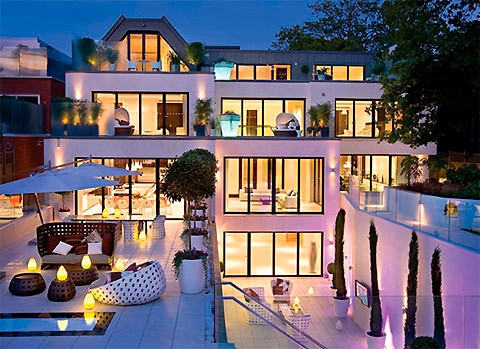 abajo = downstairsarriba = upatairsfuera = outsidemi dormitorio = my roomun aseo = a toiletun cuarto de baño – a bathroomun dormitorio = a bedroomel dormitorio de mis padres = parents roomel dormitorio de mi hermano = brothers roomun salón = living roomun garaje = a garageun jardín = a gardenun comedor = a dining room un pasillo= a corridoruna cocina= a kitchenuna terraza = a terraceun balcón = a balcony una piscina = a poolTask 2Vocabulary test.Key Vocabun armario = a wardrobeun equipo de música = a sound systemuna lámpara = a lampuna cama = a beduna alfombra = a ruguna estantería = a bookshelfun ordenador = a computeruna mesa = a tableuna silla = a chairuna televisión = a TVuna puerta = a dooruna ventana = a windowunos pósters = some postersTask  3Create a storyboard for your daily routine.Key Vocab.Duermo = I sleep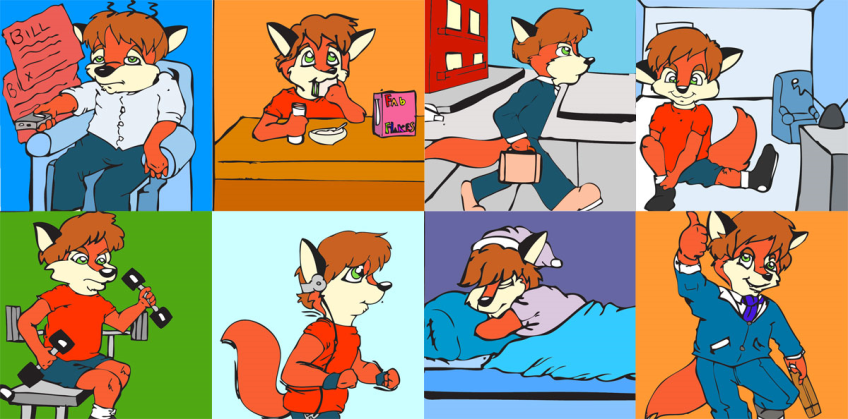 Juego con el ordenador = I play on the computerHablo por teléfono = I talk on the phoneEscucho música = I listen to MusicMando mensajes = I send messagesBebo Coca-cola = I drink coca-colaEstudio = I studyComo bocadillos = I eat sandwichesLeo libros = I read booksVeo la televisión = I watch TVNavego por Internet = I surf the net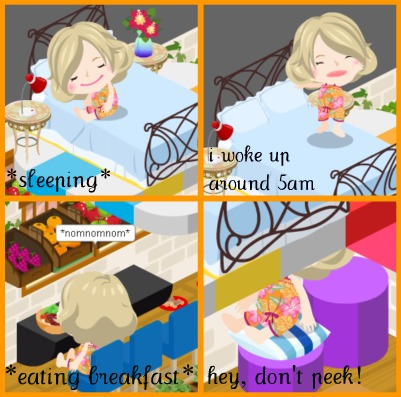 Por la mañana = In the morningMe despierto = I wake upMe levanto = I get upMe ducho = I showerMe peino= I comb my hairMe visto = I get dressedDesayuno = I have breakfastVoy al instituto = I go to schoolPor la tarde = In the afternoonVuelvo a casa = I return homeCeno = I have teaMe lavo los dientes = I clean my teethMe acuesto = I go to bed